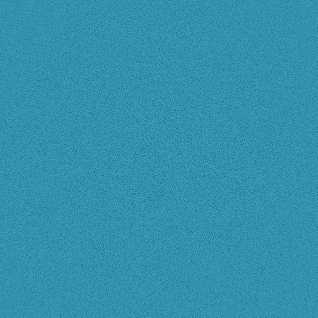 Get a camera.
Go to the schoolyard.
Take photos of things.
Upload them to "pixlr.com".
Label the pictures. Start with
"There is…“ for ONE thing or
"There are…“ for SEVERAL things.
Present your pictures to the 
class.Example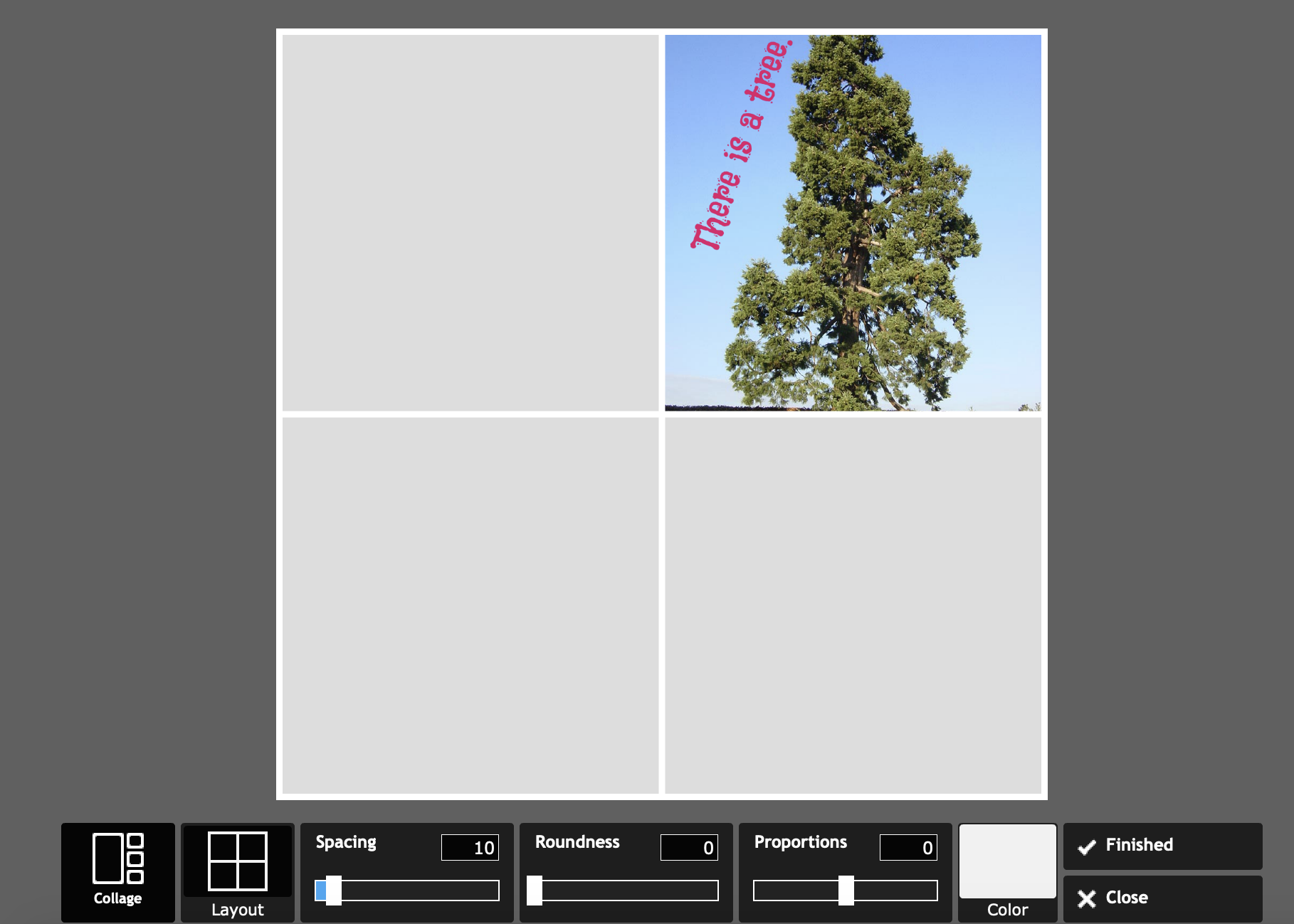 CC BY 1.0, https://commons.wikimedia.org/w/index.php?curid=26110Dieses Material wurde erstellt von Zolltan Farkas und steht unter der Lizenz CC BY-NC-SA 3.0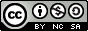 